Prishtinë, 19/12/2023Komisioni i Garave të Federatës së Basketbollit të Kosovës (FBK), në bazë të kompetencave të dhëna me aktet normative të FBK-së, nën suaza të mandatit që ushtron, në mbledhjen e mbajtur me datë , në përbërje prej: Armend Hamiti kryetar i KG, Arben Polloshka anëtar i KG dhe Arianit Shala anëtar i KG shqyrtoi dhe miratoi këtë:Valmir Deqani (KB Peja) në përputhje me Rregulloren disiplinore të FBK neni 19 par.5 dënohet me 3 muaj moskryerje të detyrës. Ky vendim hyn në fuqi nga data e publikimit 19.12.2023 deri  19.03.2024Gjatë vendimmarrjes lidhur me pikën I të Vendimit Nr. 01/2023, Komisioni i Garave ka marrë parasysh faktet në vijim:Valmir Deqani si zyrtar i KB Peja në kohën e ndërprerjes së ndeshjes në rrethanat kur ka pasur tensionim në tribuna ka ofenduar, kërcënuar, dhe gjestikuluar në drejtim të komesarit të garave Faton  Kurshumlija i cili ka qenë në VIP ulëset e siguruara për FBK, me çka me këto sjellje ka nxitur personat e tjerë që kanë tentuar sulm fizik ndaj komisarit të garave, Faton Kurshumlija.Në emër të Komisionit të Garave të FBK-së,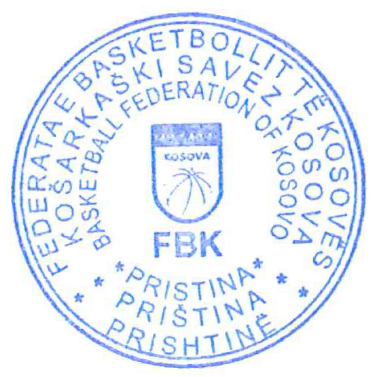 Armend HAMITIKryetar i Komisionit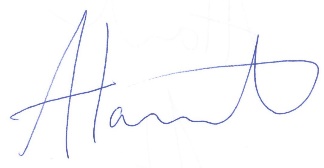 ____________________Federata e Basketbollit të KosovësKËSHILLË JURIDIKE:Konform Nenit 45 të Propozicioneve të Garave për Kategoritë Seniore, Edicioni 2023/2024, në vendimin e Komisionit të Garave është e lejuar ankesa tek Komisioni i Arbitrazhit të FBK-së (si organ i shkallës së dytë), e cila dorëzohet më së voni 24 orë pas marrjes së vendimit. Për ankesë, paraqitësi i ankesës duhet të deponojë në llogarinë e FBK-së shumën prej 500.00 €.